CİHAZIN KULLANMA TALİMATI1. Numunenin çalışılacağı hacme göre ve cihazın pedallarının genişliğine uygun beher seçilir. 2. Gerekli hacimde numune beherlere konur. 3. Pedalların beherin tabanına ve çeperlerine çarpmayacak şekilde numune içeren beherler cihazın pedallarının altına yerleştirilir.4. Cihazın fişi prize takılır5. Cihazın üzerindeki düğmelerle gerekli karıştırma hızı (RPM) ayarlanır. Cihaz çalıştırılır.6. Çalışma bittikten sonra cihazın düğmesine basılarak cihaz kapatılır.7. Pedallar beherlerin içinden çıkarılır. Beherler pedalların altından çekilir.8. Cihazın pedalları temizlenir. 9.Cihazın fişi prizden çekilir.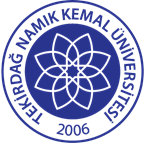 TNKÜ ÇORLU MÜHENDİSLİK FAKÜLTESİ ÇEVRE MÜHENDİSLİĞİJAR TEST CİHAZI KULLANMA TALİMATIDoküman No: EYS-TL-287TNKÜ ÇORLU MÜHENDİSLİK FAKÜLTESİ ÇEVRE MÜHENDİSLİĞİJAR TEST CİHAZI KULLANMA TALİMATIHazırlama Tarihi:13.04.2022TNKÜ ÇORLU MÜHENDİSLİK FAKÜLTESİ ÇEVRE MÜHENDİSLİĞİJAR TEST CİHAZI KULLANMA TALİMATIRevizyon Tarihi:--TNKÜ ÇORLU MÜHENDİSLİK FAKÜLTESİ ÇEVRE MÜHENDİSLİĞİJAR TEST CİHAZI KULLANMA TALİMATIRevizyon No:0TNKÜ ÇORLU MÜHENDİSLİK FAKÜLTESİ ÇEVRE MÜHENDİSLİĞİJAR TEST CİHAZI KULLANMA TALİMATIToplam Sayfa Sayısı:1Cihazın Markası/Modeli/ Taşınır Sicil NoJar Test, VELP FCGSKullanım AmacıFiziko-kimyasal arıtma işlerinde kullanılmaktadır.Sorumlusu	Prof. Dr. Lokman Hakan TECER (Bölüm Başkanı)Sorumlu Personel İletişim Bilgileri (e-posta, GSM)lhtecer@nku.edu.tr